12 апреля – День космонавтикиУважаемые смоляне!Примите сердечные поздравления с замечательным праздником – Днем космонавтики! 12 апреля исполняется 55 лет со дня первого полета человека в космос. Покорение внеземного пространства стало одной из самых ярких страниц в истории человечества. За более чем пять десятилетий, прошедших с тех пор, отечественная космонавтика совершила немало прорывов и внесла огромный вклад в развитие цивилизации. Успехи нашей страны в освоении Вселенной – результат самоотверженного труда многих тысяч людей: ученых, конструкторов, летчиков-космонавтов. Благодаря их новаторскому подвигу, смелости и таланту Россия и по сей день подтверждает статус мирового лидера космических разработок.На всех языках мира в этот день звучит имя Юрия Гагарина, открывшего великую эру покорения звёздных пространств. А мы, смоляне, с гордостью говорим: «Наш Гагарин» – по праву, данному нам ходом истории. На Смоленщине с особым волнением относятся к его памяти. Имя Юрия Гагарина носит славный город, в честь первого космонавта планеты названы улицы и проспекты в разных уголках Смоленской области. Тысячи смоленских мальчишек и девчонок с гордостью называют себя «юными гагаринцами». С каждым годом растет популярность этой детской организации. В ее рядах, равняясь на Гагарина, ребята учатся по-настоящему любить Родину, преодолевать трудности, стремиться к благородной цели. Наша общая задача - тех, кто живет и работает сегодня на смоленской земле, - своим ежедневным трудом, своими делами и поступками быть достойными памяти Юрия Алексеевича Гагарина.От всей души желаю вам доброго здоровья, благополучия, новых побед и открытий, оптимизма и успехов во всех начинаниях!Губернатор Смоленской области А.В. ОСТРОВСКИЙДорогие смоляне!От имени депутатов Смоленской областной Думы примите сердечные поздравления с Днем космонавтики!12 апреля – особая дата  для всего человечества. В этот день, 55 лет назад, Юрий Гагарин совершил первый в мире полет в космос. Нам, его землякам, этот праздник особенно дорог, потому что именно Смоленская земля взрастила одного из самых выдающихся сыновей России, который прославил нашу Родину на всю планету. Мы по праву гордимся, что наша страна проложила дорогу к звёздам, вписала немало ярких страниц в летопись покорения Вселенной. Благодаря таланту, напряжённому труду и мужеству космонавтов, учёных, конструкторов – людей, бесконечно преданных своему делу, отечественная космическая отрасль прочно заняла лидирующие позиции, а ее достижения нашли широкое применение в самых различных областях науки и экономики, открыли невиданные возможности и перспективы.В этот торжественный день желаю всем вам крепкого здоровья, счастья, веры в свои силы для покорения новых высот на благо Смоленщины и всей России! Председатель Смоленской областной Думы И.В. ЛЯХОВ Уважаемые глинковцы!12 апреля в нашей стране традиционно отмечается День космонавтики. Этот праздник связан с великим прорывом человечества - первым полетом человека в космос и началом космической эры, воплотившей в реальность мечты о покорении просторов Вселенной. Нынче мы отмечаем 55-летие этого важного события. Мы, смоляне, гордимся тем, что именно наш земляк Юрий Алексеевич Гагарин первым совершил полёт в космос. Его имя стало символом мужества, символом России.Поздравляем вас с этим замечательным праздником и желаем крепкого здоровья и счастья!М.З. КАЛМЫКОВ, Глава муниципального образования «Глинковский район»А.И. ПИСКУНОВ, председатель Глинковского районного Совета депутатовВниманию жителей района!12 апреля 2016 года с 11 часов 00 минут до 13 часов 00 минут в здании пункта полиции по Глинковскому району МО МВД России «Дорогобужский», расположенному по адресу: Смоленская обл., Глинковский район, с. Глинка, ул. Шардина, д. 4, в кабинете № 12 начальника пункта полиции по Глинковскому району, будет проводиться личный прием граждан.  Прием ведет начальник ОМПиМ УМВД России по Смоленской области Изместьев Александр Евгеньевич. Прием граждан ведется по их личному обращению либо по телефону (8-481-65) 2-13-80.“Душа хранит...”Восемь десятков  лет назад, 3 января 1936 года, родился великий русский поэт Николай Михайлович Рубцов, а 45 лет  назад, 19 января 1971 года, он трагически погиб... В Глинковской районной библиотеке решили, что это замечательный повод напомнить читателям о славном поэте. В конце марта состоялся       литературно-музыкальный   вечер «Душа хранит…»  о нелегкой судьбе и поэзии Н. Рубцова. 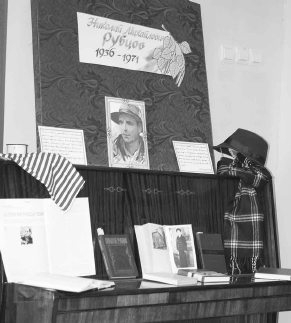 Имя Николая Михайловича еще при жизни обросло многими легендами и байками. О поэзии Рубцова  спорят и по сей день.  А между тем, стихи Рубцова необъяснимым образом живут в народе. Под них плачут и смеются. Их любят и поют. Поэзия, исполненная внутренней музыки…  Как она могла родиться в сердце именно этого человека? Этот вопрос возникает на каждом вечере, каждой встрече, посвященной творчеству Николая Рубцова.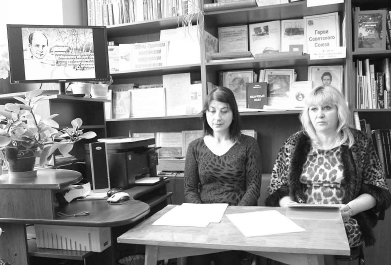 Для Николая Рубцова Родина – это нечто вечное, исконное. В его стихах Россия, Русь не умерла, она «как будто спит», словно прекрасная царевна в хрустальной пещере. Он искал её всю жизнь, пытался пробудить своими стихами! Поэт был одинок в жизни. Кроме Родины, которую он любил, у него ничего не было.Немного осталось точных сведений о жизни поэта. Мало дат, мало подробностей. Короткие воспоминания написали его друзья, товарищи по перу.  Николай Рубцов прожил короткую жизнь, не успев не только опубликовать, но даже записать свои стихи. Но сегодня уже очевидно, что поэзия Рубцова не подлежит забвению,      она принадлежит будущему.Вячеслав Белков сказал: «Рукой поэта водила неземная сила. За последние 60 лет в русской поэзии больше не было таких божественных и живых глаголов...».В ходе мероприятия демонстрировались фотографии Николая Рубцова в разные периоды жизни,  звучали стихи и песни, в том числе и в авторском исполнении. Александра Степченкова и фольклорные ансамбли «Марьинцы» и «Венчик» исполнили  для зрителей наиболее известные песни на стихи поэта.Также в читальном зале была представлена книжная выставка под названием «Я люблю судьбу свою», где представлены книги с биографией и стихами поэта Николая Рубцова.Вели вечер сотрудники библиотеки Марина Костюченкова и Светлана АртеменковаПо материалам МБУК «Глинковская библиотека»Районный конкурс чтецов «Живая классика»Недавно в Глинковском культурно-просветительном Центре состоялся ежегодный районный конкурс чтецов «Живая классика», организованный Домом детского творчества. Главная цель конкурса – повышение интереса детей к чтению книг.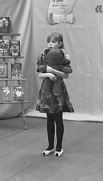 В конкурсе приняли участие учащиеся 1-11 классов образовательных школ района: Глинковской и Болтутинской средних школ, воспитанники Дома детского творчества. Выступление участников оценивалось по трем критериям: знание текста, использование выразительных средств театра, подборка костюмов. Все участники делились на три возрастные категории: от 7 до 11 лет, с 12 до 14 лет, с 15 лет и старше. Выступления участников  оценивало жюри в составе: Маркиной Татьяны Владимировны, директора детской музыкальной школы, Ковалевой Татьяны Федоровны, библиотекаря абонемента Глинковской центральной библиотеки, Абросенковой Валентины Александровны, художественного руководителя Глинковского культурно-просветительного Центра, Ананьевой Светланы Сергеевны, педагога дополнительного образования Дома детского творчества, Трусовой Юлии Александровны, педагога дополнительного образования Дома детского творчества.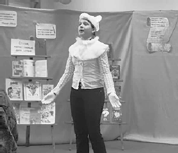 Конкурс открылся со стихов В. Рождественского «Стареют книги» в исполнении ведущего конкурса Алексея Ананьева.Участники соревновались в прочтении вслух отрывков из прозаических произведений и стихотворений русских и зарубежных писателей и поэтов. В ходе мероприятия звучали произведения таких поэтов и прозаиков,  как  А.Мишина, А. Усачева, В. Маяковского, Э. Асадова и даже на суд жюри было представлено авторское стихотворение в исполнении участницы из Болтутинской школы Татьяны Якушенковой, написанное ее бабушкой.После длительного обсуждения места распределились следующим образом:Арина Иванова, Диана Матвеева – 3-е место; Полина Белова, Татьяна Лябченкова, Анастасия Новикова – 2-е место; Виктория Маркина, Анна Корнеенкова, Ольга Ковалева, Зезаг Тимирханова – 1-е место.Все участники конкурса были награждены грамотами, а победители - грамотами соответствующих степеней и памятными сувенирами. Конкурсное мероприятие завершилось дружеским чаепитием.Наш корр.«Единая Россия» обеспечит выполнение поручения Дмитрия МедведеваПредседатель Партии «Единая Россия», премьер-министр Дмитрий Медведев сообщил о принятии решения по увеличению с 1 июля 2016 года минимального размера оплаты труда до 7,5 тысяч рублейОб этом решении Дмитрий Медведев сообщил в своем выступлении перед участниками партийного форума «Эффективная социальная политика: новые решения», сообщает ТАСС.– Есть решение и еще по одному очень чувствительному вопросу. Это – величина минимального размера оплаты труда. Что говорить, – она небольшая. Хотя с 1 января 2016 года мы увеличили МРОТ на 4 процента. Сейчас он составляет 6204 рубля. Но разница между величиной МРОТ и уровнем прожиточного минимума работающего человека все еще сохраняется, – отметил премьер-министр.Секретарь Генерального совета Партии, вице-спикер Государственной Думы Сергей Неверов подчеркнул, что депутаты Госдумы, члены фракции «Единая Россия», сделают все возможное, чтобы законодательно обеспечить выполнение поручения Дмитрия Медведева.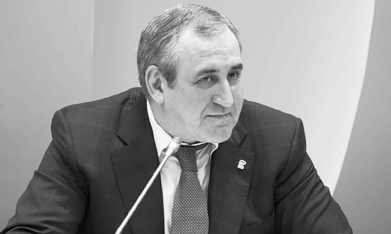 – Социальная политика – приоритет в работе «Единой России», поэтому мы готовы оперативно обеспечить это решение законодательно, – отметил Неверов.Пресс-служба Смоленского регионального отделения партии “Единая Россия”ПОИСКОрден на обочинеЭта история началась еще в прошлом году. Семья Ковалевых, Василий Михайлович и Елена Ивановна, возвращались из отпуска из Краснодарского края. Сделали небольшую остановку в Ростовской области. Когда вышли из машины, увидели, что что-то блеснуло из-под листвы. Находка оказалась Орденом Отечественной войны Первой степени с номером 1936804. Откуда награда на обочине дороги? Кому принадлежит? Жив  ли ее обладатель? Как поступить с находкой?Ковалевы приняли единственно верное решение, которое было возможно в этой ситуации – привезли награду домой, в Глинку, и передали ее поисковикам. Было понятно, что поиск предстоит нелегкий. Руководитель поискового отряда Евгений Владимирович Кожухов обратился к начальнику отдела военного комиссариата Смоленской области по Глинковскому району Александру Васильевичу Большакову с просьбой сделать запрос в архив по этой награде.Скоро из Центрального архива Министерства обороны Российской Федерации пришла справка о том, что орден Отечественной войны I степени № 1936804, вручен Афонину Ивану Николаевичу, 1914 года рождения. Место рождения: Курская область, Термяевский район, деревня Первая Удеревка. Награжден приказом Министра Обороны СССР №86 от 6 апреля 1985 года. Орденская книжка  А № 5677004.Домашний адрес на 1985 год: Новосибирская область, город Искитим….»Было понятно, что речь идет о Ветеране Великой Отечественной войны, прошедшем суровыми дорогами Великой Отечественной, выжившего в той войне, и что найденная награда была вручена ему по случаю юбилея победы.Затем был сделан запрос в отдел военного комиссариата города Искитим  Новосибирской области относительно родственников ветерана. Но только этим поиск не ограничился, шел поиск и через социальные сети. Удалось Е.В. Кожухову связаться с редактором районной газеты в городе Искитим. Журналисты тоже собирались подключиться к поиску. Но именно в этот момент пришел ответ из военкомата.  В нем говорилось, что в ходе розыскных мероприятий были найдены родственники Ивана Николаевича Афонина:дочь -  Екатерина Ивановна Ситникова, которая тоже проживает в городе Искитим. Сам же ветеран умер в 1999 году. Награду отца дочь просит передать ей на хранение. Журналисты районной газеты «Весь Истим» поговорили с дочерью ветерана  Е.И. Ситниковой, и вот как она описала свои ощущения по поводу найденной награды: «Известие о том, что обнаружен орден отца, для нас было как снег на голову, — со слезами в голосе рассказывает дочь ветерана. – Мы очень благодарны тем людям, которые нашли орден, делали запросы. Согласитесь, не каждый бы поступил так, как они. Другие могли его просто продать, и мы бы никогда о нем не узнали».Общаясь с поисковиками по телефону, Екатерина Ивановна сообщила, что у нее есть старшая сестра, Лидия Ивановна Симинько,   и они были удивлены известию о находке награды отца. Отец жил отдельно и после его смерти они не нашли ни одной его награды, хотя точно знают, что медали у отца были. Вполне возможно, что пожилой человек стал жертвой ограбления, и кто-то вывез его награды.Как потом прокомментировал ситуацию Е.В. Кожухов, награда могла быть украдена, а потом просто сброшена. Дело в том, что большие деньги злоумышленник мог получить только за награды, которые вручались в годы войны. Юбилейный орден, в плане стоимости на «черном рынке», такой цены не имел и от него просто избавились.Но награда эта очень дорога каждому, кто помнит о заслугах наших ветеранов-фронтовиков, кто знает какой ценой досталась им Победа. Дорог этот орден и дочерям покойного Ивана Николаевича Афонина. В телефонном разговоре они сказали, что готовы отправиться за орденом отца хоть на край света. Но им не придется этого делать, поисковики хорошо понимают, во что может обойтись женщинам такая дорога. Выход был найден.Председатель поискового движения Смоленской области «Долг» Нина Германовна Куликовских предложила передать этот орден землякам фронтовика, поисковикам Новосибирской области. А удобным поводом для этого стал Третий съезд «Поискового движения  России», который состоялся в конце марта в городе Тула. Наверное, новосибирские поисковики уже отвезли эту бесценную реликвию дочерям фронтовика. Так и закончилась эта история с орденом, найденным на обочине.Она лишний раз доказывает, что есть для нас святые понятия, что мы готовы объединиться, когда нужно сделать что-то хорошее. Неслучайно в этом поиске приняло участие так много людей. Ирина БУДАЧЕНКОВА«У нас дома бывал Юрий Гагарин»Несколько лет назад к нам в село Глинка переехала на постоянное место жительства из подмосковных Люберец Нина Александровна Снитко. Четыре года пела она в местном фольклорном коллективе «Венчик» и вообще человек она доброжелательный, интересный, активный. С удовольствием ходит в библиотеку, общается со знакомыми. За плечами у Нины Александровны тяжелое военное детство. Мама Нины Алексеевны из печально известной, сожженной фашистами, деревни Боровка, отец из многострадального Ляхова. Сама Н.А. Снитко помнит бомбежки и голодное послевоенное детство, когда вместе с сестрами, чтоб не умереть от голода, побирались по ближним и дальним деревням.В жизни Нины Александровны было и немало интересного. К примеру, судьба подарила ей несколько встреч с Юрием Алексеевичем Гагариным – первым космонавтом планеты Земля. Как известно, нынче – 12 апреля, мы отметим 55-летие его полета в космос.Зять Нины Александровны, то есть муж ее старшей сестры, Владимир Александрович Никифоров (на снимке: первый справа) в 50-х годах работал в Люберцах, преподавал в местном ремесленном училище №10 и был куратором в одной из групп. В этой группе учился паренек-подросток с завораживающей	 улыбкой - Юра Гагарин. Один из однокашников Ю.А.Гагарина, А.Е. Петушков, так вспоминал про те годы: «Жили мы в училище на третьем этаже. Воспитатель у нас был Владимир Александрович Никифоров... Каждый вечер ровно в 22.15 он выключал свет во всех комнатах общежития. Хочешь не хочешь, ложись спать, а нам надо готовить уроки. Помню, как однажды он выключил свет в комнате, Юра выскочил в коридор и начал упрашивать его: «Владимир Александрович, разрешите часок позаниматься, очень надо, не успеваем подготовиться». Мы тут же к нему подоспели, тоже начали умолять дать нам позаниматься. Наш наставник-воспитатель хороший был, хотя и строгий человек. Ему и нас жалко, не выспимся, но и отказать не хочется, не для развлечения просим. «Ладно, занимайтесь», – сказал он. Так после отбоя мы расположились в коридоре, где свет не выключался, и учили уроки. Потом наш воспитатель Владимир Александрович Никифоров видит, что у нас это не блажь, что мы решили заниматься по-настоящему, и дал нам комнату на троих».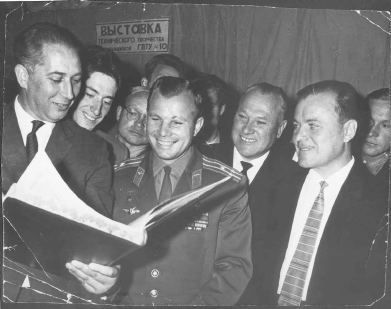 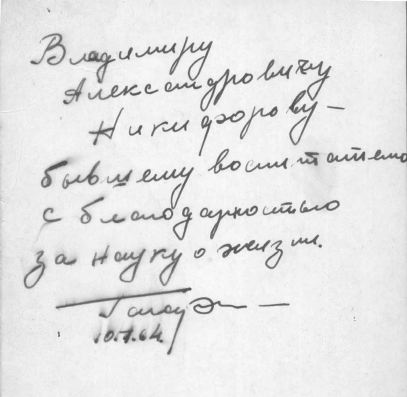 Нина Александровна вспоминает, что Владимир Александрович несколько раз приводил домой двоих ребят – Юру и его друга.  Она хорошо  запомнила их, этаких в синей форме, похожей на гимназическую, с ремнями и большими бряшками на поясе. Юра был невысокого роста, но очень симпатичный.Владимир Александрович хорошо отзывался о ребятах, по его словам были они очень смышлеными и учились хорошо. После окончания училища (сейчас это колледж имени Ю.А. Гагарина), сам отвез ребят в Саратовский индустриальный техникум. Помог им там устроиться и, конечно же, только этим общение не завершилось.После своего исторического полета в космос Юрий Алексеевич навещал родное училище, общался с Владимиром Александровичем, фотографировались на память. В родном училище Ю.А.Гагарин приезжал еще не раз. В один из приездов оставил такую запись: «Рад побывать в родном училище. Здесь все изменилось за эти годы, стало краше, культурнее, хорошо оборудованы учебные кабинеты и классы. Созданы все условия для приобретения профессиональных знаний и навыков…» Позже приглашал к себе В.А. Никифорова. Вместе ездили к матери Юрия Алексеевича, бывали в его квартире. В общем, поддерживали дружеские хорошие отношения.Владимир Алексеевич с гордостью говорил о своем ученике и ценил его простоту и интерес к родному училищу. Умер В.А. Никифоров всего за два года до той страшной авиакатастрофы, в которой погиб Ю.А. Гагарин.Так случилось, Нина Александровна сегодня хранит семейный архив, ее старшей сестры тоже уже нет в живых,  с фотографиями и автографами первого космонавта – Юрия Алексеевича Гагарина. Она любезно разрешила нам кое- что показать и читателям «Глинковского вестника». Мы искренне благодарны Нине Александровне за это.Ирина БУДАЧЕНКОВАСамые интеллектуальныеВ рамках Дня науки в Глинковской средней школе состоялась интеллектуальная игра «Самый умный». Её проводила школьный психолог Зоя Егоровна Ковалева. Участниками игры стали ученики 8-11 классов. У входа в актовый зал состоялась жеребьевка. Дело в том, что команды для игры создавались в произвольном порядке. Каждый участник получал листок с названием команды, а потом занимал место за тем столом, где стояло выпавшее ему название. Так у нас образовалось семь команд: «Википедия», «Знай наших!», « XXI век», « Школа будущего», « On-line», «Okey, Google», «Крепкий орешек». Игра состояла из трех туров. В первом было десять вопросов на эрудицию. На обдумывание отводилось 20 секунд. Поэтому отвечать нужно было очень быстро. Обстановка во время игры была веселая и непринужденная. Было очень смешно. К примеру, как искали ответ на такой вопрос: «Одно яйцо варится 5 минут, а сколько времени варятся четыре яйца». Все задумались, а Марина Викторовна Романова пошутила, что поставит двойку по математике тому, кто не ответит за 5 секунд. И все ответили сразу же! 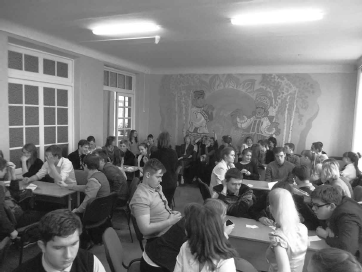 Во втором туре игры вопросы были из области школьных предметов: географии, биологии, литературы. А еще в одном задании - нужно было соотнести страны и их столицы.В третьем туре ребята сначала видели на экране номера вопросов разного цвета. Каждый цвет соответствовал какой-нибудь области знаний: искусство, география, путешественники. Нужно было запомнить цвет номера, а потом открывать выбранный вопрос. Было интересно и познавательно. На многие вопросы мы могли ответить, но были и такие, которые ставили нас в затруднительное положение.Жюри, в составе которого были Ольга Ковалева и Диана Игнатова, подвело итоги. В упорной борьбе победила команда « On-line», членами которой были Антон Гераськин, Алена Саладухина, Ирина Новосельцева, Руслан Горбачев, Артем Дубовой, Наталья Ларионова, Карина Омарова.Игра нам понравилась. Мы с пользой провели время.Амина ЮНУСОВА, 8 класс, Глинковская школаЗимний учет зверей и птицНа основании приказа Минприроды России от 11.01.2012 г. №1 «Об утверждении методических указаний по осуществлению органами исполнительной власти субъектов Российской Федерации переданного полномочия Российской Федерации по осуществлению государственного мониторинга охотничьих ресурсов и среды их обитания методом зимнего маршрутного учёта», приказа Департамента Смоленской области по охране, контролю и регулированию использования лесного хозяйства, объектов животного мира и среды их обитания от 22.12.2015 г. № 01-04-0510 « О проведении зимнего маршрутного учета охотничьих зверей и птиц на территории Смоленской области» на территории Смоленской области проведен зимний маршрутный учет.На основании вышеуказанных приказов на территории муниципального образования «Глинковский район» в период с 1 января по 29 февраля 2016 года организован и проведен зимний маршрутный учет зверей и птиц. Численность видов, на которые устанавливается лимит добычи, составляет:- лось – 695 голов- косуля – 119- олень благородный – 135- медведь бурый – 42.В соответствии с действующим законодательством общественные слушания распределения квот добычи охотничьих ресурсов на период с 1 августа 2016 года до 1 августа 2017 года между юридическими лицами и индивидуальными предпринимателями пользователями объектами животного мира пройдут по истечению 30 дней с момента выхода данного объявления по адресу: с. Глинка, д. 8 Администрация муниципального образования «Глинковский район».И.В. ШУРПЕНКОВ, госохотинспекторВстретили птиц, как положеноВ наших лесах обитает множество видов не только животных, но и птиц. Поскольку лес – это сложная экосистема, то птицы по праву занимают в ней достойное место! Ведь они защищают лес от насекомых вредителей, тем самым балансируют экосистему животной природы. И вообще невозможно переоценить значение птиц в жизни человека. Современная наука орнитология – наука о птицах - занимается изучением пернатых обитателей планеты.Все мы знаем о том, что в народном календаре есть праздник «Сороки», который наши предки отмечали 22 марта. В этот день  на Руси выпекали из теста, как называли их в народе, «птушек», освящали в церкви, тем самым возвеличивали птиц.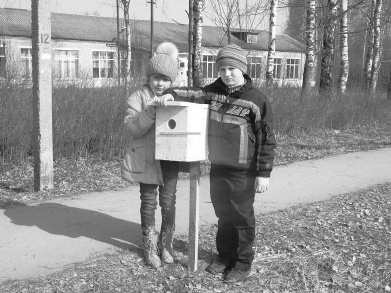 7 апреля – Благовещение. И этот праздник тоже связан с птицами. Опять же птица известила народ о том, что в скором будущем народится Иисус Христос, наш спаситель. И еще одна значимая птица, как известно, голубь – символ мира!Поэтому не случайно именно сейчас, с 1 марта по 1 апреля 2016 года, под эгидой Федерального Агенства лесного хозяйства РФ по всей стране проводилась акция «День встречи перелетных птиц».Как мы встречаем перелётных птиц? На протяжении нескольких лет школьники занимаются изготовлением деревянных домиков для перелетных птиц. В акции уже принимали участие болтутинские и глинковские школьники. Нынче скворечники делали коллективы Дубосищенской и Белохолмской школ. А еще ребята рисовали птиц и делали это с огромным удовольствием.Вместе с тем, работниками лесничества проведены беседы с учащимися указанных школ по поводу пользы птиц. Ребята отнеслись к данной акции с огромным энтузиазмом и радостью, за что им  огромное спасибо!А.Н. ХАРИТОНЕНКОВ, лесничий Глинковского лесничества филиала ОГКУ «Смолупрлес»Храним леса от всяких бедВ связи с провозглашением генеральной Ассамблеей ООН 21 марта - Международным днем леса,                                                                                                                                                        Федеральное агентство лесного хозяйства совместно с территориальными органами и подведомственными организациями ежегодно в марте проводит «Всемирный день знаний о лесе и ряд мероприятий, связанных с защитой и сохранением лесов.Международный день лесов, который отмечался 21 марта, введен в наш календарь с целью повышения внимания к рациональному использованию, сохранению и приумножению лесных богатств в интересах нынешнего и будущего поколений.Леса, как известно, занимают 1/3 часть суши и являются биологически разнообразными экосистемами, где обитает более половины наземных видов животных, насекомых, растений и птиц.Леса по праву называют «легкими» нашей планеты. Они балансируют содержание кислорода, углекислого газа и влаги в воздухе. Чего только стоит вдохнуть послегрозовой «озон» в сосновом бору!Леса являются защитой водоразделов, которые обеспечивают приток пресной воды в реки.Лес – экологический каркас биосферы. Можно привести массу эпитетов, которые характеризуют значимость лесов в нашей жизни.Большую работу по вопросам сохранения лесов работники Лесничества проводят со школьниками. На протяжении нескольких лет, совместно с педагогическими коллективами школ, мы проводим конкурсы детских рисунков, один из которых «Лес глазами детей». Участникам конкурса вручаем небольшие призы и подарки.Есть у работников лесничества и школьников еще одно доброе дело. На протяжении нескольких лет они ухаживают за памятником природы, рощей у деревни Корыстино, которую в официальных документах обычно называют Березовской рощей. Это уникальное место. Руками школьников и работников леса там был убран мусор, сухие деревья и установлен аншлаг, рассказывающий о значении этой рощи – памятника природы.Уже с 1 марта на территории Глинковского района повсеместно ведется информирование населения о недопустимости пала сухой травы. Этому вопросу и вопросу сохранения лесов от пожаров было посвящено одно из недавних заседаний районной комиссии по чрезвычайным ситуациям, на заседание которой были приглашены, в том числе, и главы сельских поселений,так как с 21 марта Губернатором Смоленской области на территории региона объявлен пожароопасный период.На протяжении нескольких лет работники Глинковского лесничества занимаются посадкой деревьев. Коллектив лесничества был инициатором акций «Лес Победы» (Белый Холм) и «Аллея памяти» (Ляхово). В прошлом году мы взяли шефство над памятником в деревне  Тишово. Самой ситуацией была продиктована необходимость посадить там аллею зеленых елей, которая была увенчана голубыми елями. Теперь мы бережно ухаживаем за зелеными насаждениями.Так сохраним же леса – наше зелёное богатство, как для нас, так и для грядущих поколений!А.Н. ХАРИТОНЕНКОВ, лесничий Глинковского лесничества филиала ОГКУ «Смолупрлес»Я помнюЭто был необычный на Смоленщине день. Солнце светило так тепло и ярко, что вокруг всё было светло и торжественно. И было желание оставить все дела и плавать в этом солнечном свете.И вдруг из радиоприёмника потрясающий голос Левитана: «Внимание! Внимание! Работают все радиостанции Советского Союза! Передаём сообщение ТАСС о первом в мире полёте человека в космическое пространство. 12 апреля 1961 года в Советском Союзе выведен на орбиту Земли первый в мире космический корабль-спутник «Восток» с человеком на борту. Пилотом-космонавтом корабля-спутника «Восток» является гражданин Союза Советских Социалистических Республик летчик Гагарин Юрий Алексеевич»...Радость! Удивление! Восторг! Кто он? Оказывается, наш, смоленский.Уроки оставлены! В восторге выбегаю на улицу. Там, во дворе, хлопочет моя 70-летняя бабушка. «Человек в космосе!» - Не может Быть!» - и, прикрываясь ладонью, смотрит на солнце и осеняет воздух крестом. «Наш, смоленский, Юрий Гагарин!» - Умны Советины (Советской страны, значит) ребята!»И снова к приёмнику, ловлю каждое сообщение. Телевизор только в школе (старое здание). Иду в Глинку. А солнце греет и греет, как будто кто-то добавляет ему тепла. Это Юрина улыбка.В голову приходит, что всего-то на 10 лет старше, а сколько успел, сколько достиг. Понимаю, что космонавтом не стать, но, сколько людей он вдохновил на новые открытия, достижения, подвиги.Уже в школе по телевизору увидели милую улыбку Юрия, услышали его взволнованное обращение: «Дорогие друзья, близкие и незнакомые, соотечественники, люди всех стран и континентов. Через несколько минут могучий космический корабль унесёт меня в далёкие просторы Вселенной… Счастлив ли я, отправляясь в космический полёт? Конечно, счастлив…»Мы увидели впечатляющий старт ракеты, море огня и сквозь гул наше русское, смоленское: «Поехали!»Было и другое солнце, солнце мартовского дня 1968 года. На площади Смирнова у перехода несколько женщин взволнованно переговаривались: «А Юрий Гагарин жив. Приземлился в лесу, и его нашли». Прислушиваюсь, переспрашиваю, и хочется верить и надеяться. Но… официального сообщения не последовало. Да и солнце 27 марта было какое-то тусклое.А так хотелось, чтобы он был жив, чтобы его солнечная улыбка согревала людей, их надежды, веру в силу человека и достижения нашей страны.Таким он останется в памяти поколений – Первый космонавт планеты Земля с его солнечной улыбкой, отважным характером и добрым русским сердцем.В небо взмыла ракета,Пламя взметнув за собой,И, восторгаясь, планетаЛикует, как мы с тобой.Простой советский парень,Смоленский, земляк по корням,Шлёт космонавт ГагаринПривет из Вселенной нам.День, озарённый улыбкой,И голосом, милым для всех,И подвигом в космосе зыбком,Стал вехою из вех.Т.П. ГоленищеваПризыв граждан на военную службув Вооруженные Силы Российской Федерации весной-летом 2016 годаПо всей России начинается период призыва граждан на военную службу. Ряды Вооружённых Сил пополнятся молодыми юношами в возрасте от 18 до 27 лет, не пребывающими в запасе и подлежащими в соответствии с Федеральным законом от 28 марта 1998 года №53-Ф3 «О воинской обязанности и военной службе» призыву на военную службу. В соответствии с Указом Президента Российской Федерации №139 от 31 марта 2016 года, с 1 апреля по 15 июля 2016 года осуществляется призыв на военную службу граждан Российской Федерации 1989-1998 года рождения.При этом особое внимание будет уделено повышению качества отбора молодого пополнения по состоянию здоровья призывников и соблюдению законности и прав граждан в период проведения весенней призывной кампании. Граждане Российской Федерации имеют право на предоставление отсрочки от призыва на военную службу, обучающиеся в общеобразовательных учреждениях среднего (полного) общего образования, по программам начального, среднего и высшего профессионального образования, а также поступивших в аспирантуру высших учебных заведений. Призыв на военную службу граждан организует отдел военного комиссариата Смоленской области по Глинковскому району и осуществляет призывная комиссия, создаваемая в муниципальном образовании «Глинковский район», решением высшего должностного лица субъекта Российской Федерации – Губернатором Смоленской области.1 апреля 2016 года на призывной пункт отдела военного комиссариата Смоленской области по Глинковскому району вызывались призывники для прохождения мероприятий связанных с призывом на военную службу. Где они проходили медицинское освидетельствование врачами-специалистами Глинковской ЦРБ, в состав медицинской комиссии входят - Калачев А.Н., Ковалев И.А., Масалыгина Н.В., Меркушева М.В., Панева В.А., Пискунов А.И., Пожилов А.В., а также медицинские сестры Ковалева Р.Л., Толкачева Т.Ф.Затем состоялось заседание призывной комиссии, где были вынесены решения по каждому призывнику:- о призыве на военную службу;- о предоставлении отсрочки от призыва на военную службу;- об освобождении от призыва на военную службу;- о зачислении в запас;- об освобождении от исполнения воинской обязанности.Те призывники, которые имеют право на отсрочку, а это в основном учащиеся образовательных учреждений (которые имеют аккредитацию), должны обязательно представить подтверждающие документы, а именно справки установленного образца с места учебы. Предусмотренная отсрочка от призыва на военную службу предоставляется гражданину только один раз.В состав призывной комиссии входят:- Глава администрации МО «Глинковский район»;- начальник отдела военного комиссариата по Глинковскому району;- секретарь комиссии, сотрудник отдела военного комиссариата;- врач Глинковской ЦРБ, руководящий работой по медицинскому освидетельствованию граждан, подлежащих призыву на военную службу;- представитель органа внутренних дел по МО «Глинковский район»;- представитель отдела образования МО «Глинковский район»;- представитель органа службы занятости населения МО «Глинковский район».Ответственность граждан по уклонению от мероприятий связанных с призывом на военную службуПо статье 21.6 Кодекса РФ об административных правонарушениях уклонение гражданина от медицинского освидетельствования или обследования при призыве граждан на военную службу по направлению призывной комиссии влечёт предупреждение или наложение административного штрафа в размере от ста до пятисот рублей.В случае уклонения призывника от призыва на военную службу призывная комиссия или начальник отдела военного комиссариата направляет соответствующие материалы в органы внутренних дел и прокурору района по месту жительства призывника для решения вопроса о привлечении его в соответствии с законодательством Российской Федерации к ответственности (административной или уголовной).Предусмотрена ответственность за уклонение граждан от прохождения военной и альтернативной гражданской службы. Так, статья 328 УК РФ гласит:- уклонение от призыва на военную службу при отсутствии законных оснований для освобождения от этой службы наказывается штрафом в размере до двух тысяч рублей или в размере заработной платы или иного дохода осужденного за период до восемнадцати месяцев, либо арестом на срок от трёх до шести месяцев, либо лишением свободы на срок до двух лет;- уклонение от прохождения альтернативной гражданской службы лиц, освобождённых от военной службы, наказывается штрафом в размере до восьмидесяти тысяч рублей или в размере заработной платы или иного дохода осужденного за период до шести месяцев, либо обязательными работами на срок от ста восьмидесяти до двухсот сорока часов, либо арестом на срок от трёх до шести месяцев.По вопросам призыва на военную службу обращаться в отдел военного комиссариата по Глинковскму району (ул.Ленина 10). Тел. 2 -13- 01.Желаю нашим призывникам – удачи в службе, хороших командиров, верных друзей, беречь себя и честь своей фамилии.А. БОЛЬШАКОВ, начальник отдела военного комиссариата Смоленской области по Глинковскому районуСело в порядке – страна в достатке!О подготовке к ВСХП – 2016 годаДо старта Всероссийской сельскохозяйственной переписи 2016 года остается менее полугода. Смоленскстатом продолжается подготовка к ней.С 1 февраля для выполнения работ по подготовке ВСХП-2016 в районах области начали свою работу уполномоченные по вопросам переписи и заместители уполномоченного. Сейчас главной задачей стоит уточнение списков объектов ВСХП-2016 года.Помимо уполномоченных по вопросам переписи и их замов для нужд ВСХП-2016 предстоит принять 418 переписчиков и 70 инструкторов. Они должны приступить к работе в июне этого года.Также предстоит подобрать помещения, в которых предстоит работать инструкторам и переписчикам, там будут храниться переписные листы и другие документы ВСХП-2016. Они должны быть снабжены мебелью, телефонной связью, охраной. Расходы на аренду помещений, их охрану, услуги связи, аренду транспортных средств несут органы исполнительной власти на местах за счет субвенции из федерального бюджета. В соответствии с этим 29 октября 2015 года Областной Думой был принят закон, наделяющий органы местного самоуправления полномочиями по подготовке и проведению ВСХП 2016 года.Всероссийская сельскохозяйственная перепись 2016 года, в соответствии с постановлением  Правительства Российской Федерации №316 от 10 апреля 2013 года «Об организации Всероссийской сельскохозяйственной переписи 2016 года», пройдет с 1 июля по 15 августа. Непременным требованием является соблюдение конфиденциальности полученных сведений.Это будет крупнейшее статистическое обследование. Оно позволит получить статистическую информацию, необходимую для разработки прогноза развития аграрного сектора экономики, выработки мер повышения эффективности сельскохозяйственного производства, обеспечения продовольственной безопасности страны.Предварительные итоги ВСХП-2016 должны быть опубликованы в четвертом квартале 2017 года, окончательные – в четвертом квартале 2018 года.Территориальный орган Федеральной службы государственной статистики по Смоленской областиС П О Р ТРезультаты радуютВ первые дни апреля в спорт зале Смоленской детско-юношеской спортивной школы олимпийского резерва  № 1 прошло открытое первенство города Смоленска среди юношей и юниоров.За право быть лучшими в различных весовых категориях на данном турнире боролись более 80 юных спортсменов, которые соревновались в двоеборье, в длинном цикле и в рывке. В соревнованиях принимали участие юные спортсмены из Калужской области, Смоленска и таких районов Смоленщины, как Рословльский, Дорогобужский, Починковский, Глинковский и другие.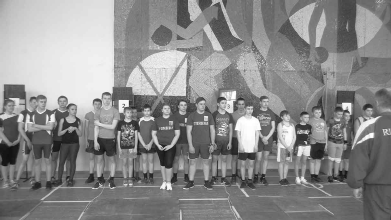 Следует отметить, что глинковские гиревики (тренер В.В. Колестратов) выступили успешно. В своих весовых категориях Андрей Коротких занял 1-е место и выполнил нормативы 3-го взрослого разряда; Максим Абраменков - 1-е место, Магомед Кадыров - 2-е место, Олег. Циганков - 3-е, Володя Семыкин - 4-е, Виталий Петлеванов - 5-е, Анна Колестратова - 7-е.Мы от души поздравляем ребят и желаем им дальнейших побед.Наш корр.